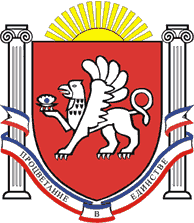 РЕСПУБЛИКА КРЫМРАЗДОЛЬНЕНСКИЙ РАЙОНАДМИНИСТРАЦИЯ КОВЫЛЬНОВСКОГО СЕЛЬСКОГО ПОСЕЛЕНИЯПОСТАНОВЛЕНИЕ 15 мая 2023 года				с. Ковыльное					№ 127 О внесении изменений в постановление Администрации Ковыльновского сельского поселения от 29.12.2016 № 225 «Об утверждении Требований к размещению нестационарных торговых объектов на территории Ковыльновского сельского поселения и специализации торговой деятельности» (в редакции постановлений от 01.12.2017 № 203, от 19.02.2021 № 38; от 30.06.2021 № 189; от 01.02.2023 № 44)В соответствии Федеральным законом от 06.10.2003 № 131-ФЗ «Об общих принципах организации местного самоуправления в Российской Федерации», Федеральным законом от 28.12.2009 № 381-ФЗ «Об основах государственного регулирования торговой деятельности в Российской Федерации», Законом Республики Крым от 05.05.2015 № 92-ЗРК «Об основах государственного регулирования торговой деятельности в Республике Крым», постановлением Совета министров Республики Крым от 23.08.2016 № 402 «Об утверждении Порядка размещения и функционирования нестационарных торговых объектов на территории муниципальных образований в Республике Крым», Постановлением Совета министров Республики Крым от 13.12.2022 № 1143 «О внесении изменений в постановление Совета министров Республики Крым от 23 августа 2016 года № 402», Уставом муниципального образования Ковыльновское сельское поселение Раздольненского района Республики Крым, принимая во внимание информационное письмо прокуратуры Раздольненского района от 31.10.2022 № Исорг-20350020-2398-22/-20350020, заключение прокуратуры Раздольненского района от 05.04.2023 № Исорг-20350020-1061-23/2068-20350020ПОСТАНОВЛЯЮ:1. Внести в постановление Администрации Ковыльновского сельского поселения от 29.12.2016 № 225 «Об утверждении Требований к размещению нестационарных торговых объектов на территории Ковыльновского сельского поселения и специализации торговой деятельности» (в редакции постановлений от 01.12.2017 № 203, от 19.02.2021 № 38; от 30.06.2021 № 189; от 01.02.2023 № 44) следующие изменения:1.1 в приложении № 1 к постановлению в разделе 1 абзац второй пункта 15 изложить в следующей редакции:«не менее 60% мест для субъектов малого и среднего предпринимательства, для физических лиц, не являющихся индивидуальными предпринимателями и применяющих специальный налоговый режим «Налог на профессиональный доход» в течение срока проведения эксперимента, установленного Федеральным законом от 27 ноября 2018 года № 422-ФЗ «О проведении эксперимента по установлению специального налогового режима «Налог на профессиональный доход.».2.Обнародовать настоящее постановление на информационных стендах населенных пунктов Ковыльновского сельского поселения и на официальном сайте Администрации Ковыльновского сельского поселения в сети Интернет (http:/kovilnovskoe-sp.ru/).3. Настоящее постановление вступает в силу с момента официального обнародования. 4. Контроль за исполнением постановления оставляю за собой.	Председатель Ковыльновского сельскогосовета - глава Администрации Ковыльновского сельского поселения					Ю.Н. Михайленко